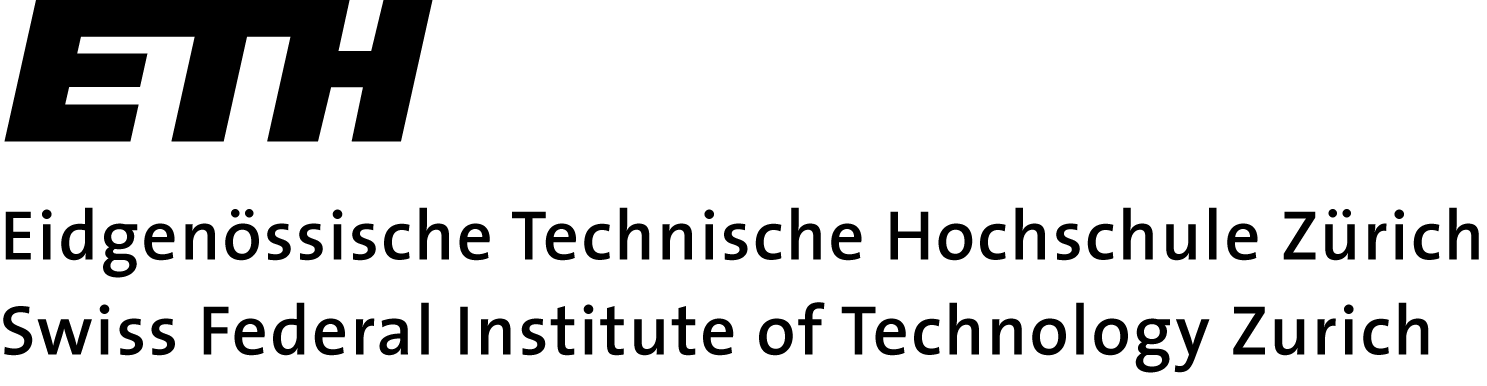 Departement ArchitekturBEURTEILUNGSBLATTMaster-Arbeit – Semester: Diplomandin / Diplomand:Kooperationspartner	Entwurfsprofessur:Fachprofessur:DIPLOMPROGRAMM: Titel: VorbereitungsphaseVorbereitungsphaseVorbereitungsphase1.Notengewichtung    % (Entwurfsprofessur)     % (Fachprofessur)     % (Fachprofessur)2.Entwurfsprofessur- Vorgehensweise- Gesamteindruck3.Fachprofessur- Vorgehensweise- GesamteindruckNote Vorbereitungsphase (40% der Endnote):Note Vorbereitungsphase (40% der Endnote):Note Vorbereitungsphase (40% der Endnote):Note Vorbereitungsphase (40% der Endnote):AusführungsphaseAusführungsphaseAusführungsphase4.Notengewichtung    % (Entwurfsprofessur)     % (Fachprofessur)     % (Fachprofessur)5.Entwurfsprofessur- Darstellung und Präsentation- Gesamteindruck6.Fachprofessur- Darstellung und Präsentation- Gesamteindruck7.SchlussfolgerungenNote Ausführungsphase (60% der Endnote):Note Ausführungsphase (60% der Endnote):Note Ausführungsphase (60% der Endnote):Note Ausführungsphase (60% der Endnote):Von der Notenkonferenz beschlossene Endnote:Von der Notenkonferenz beschlossene Endnote:Von der Notenkonferenz beschlossene Endnote:Von der Notenkonferenz beschlossene Endnote: